Выставкасемейных работ«Волшебная снежинка»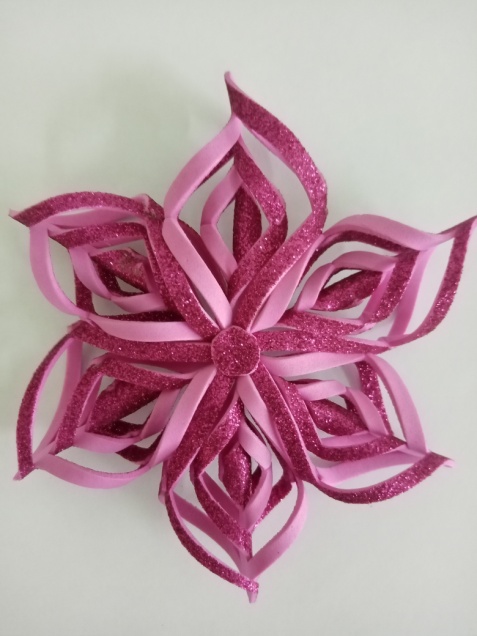 Семья Аксёновой Ксюши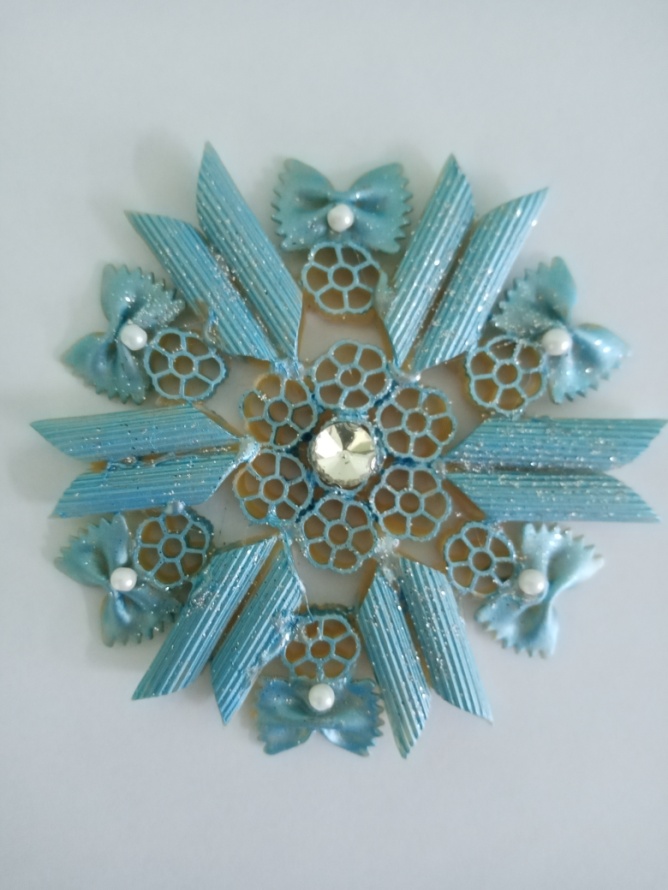 Семья Новгородовой Вари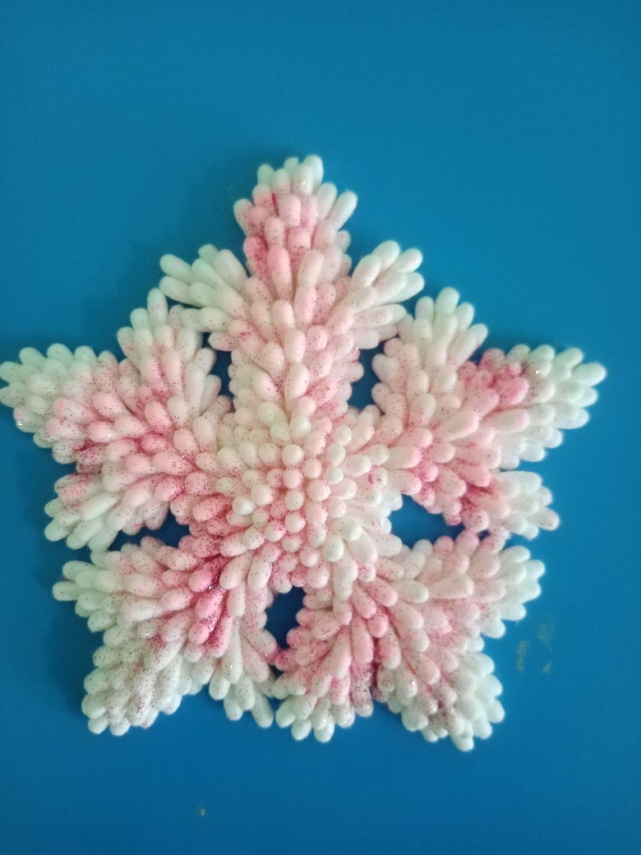 Семья Безруковой Лиды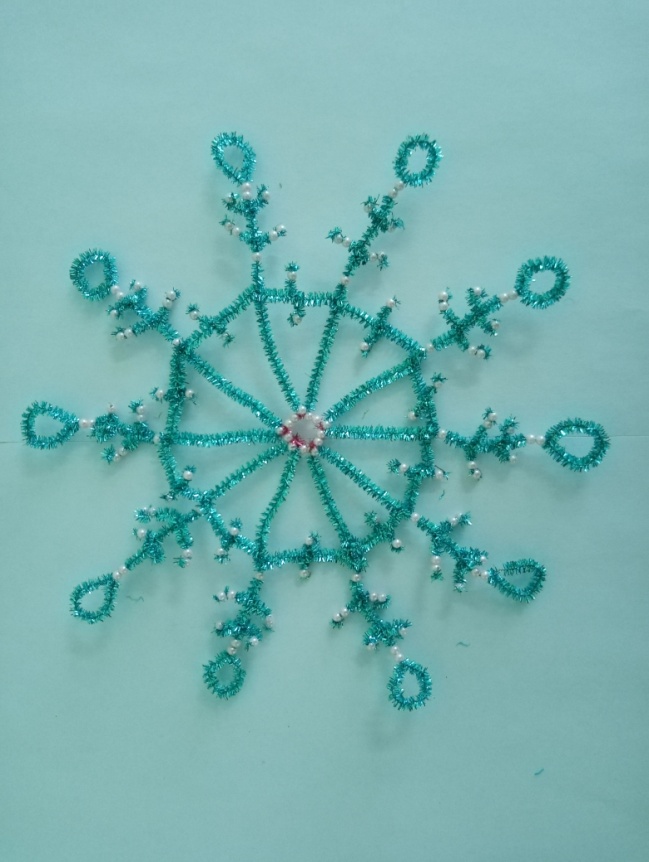 Семья Могилевич Стёпы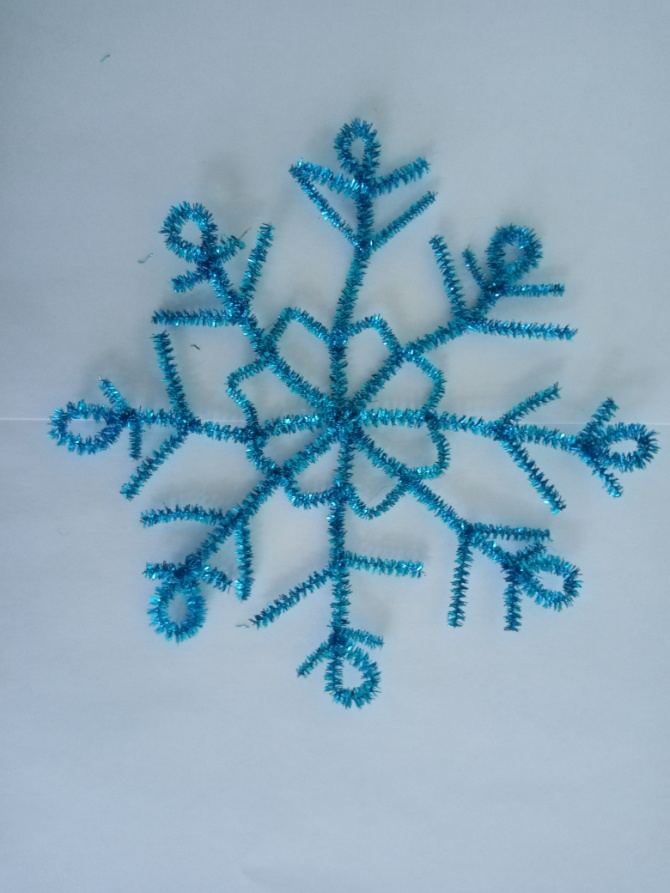 Семья Малыгиной Вари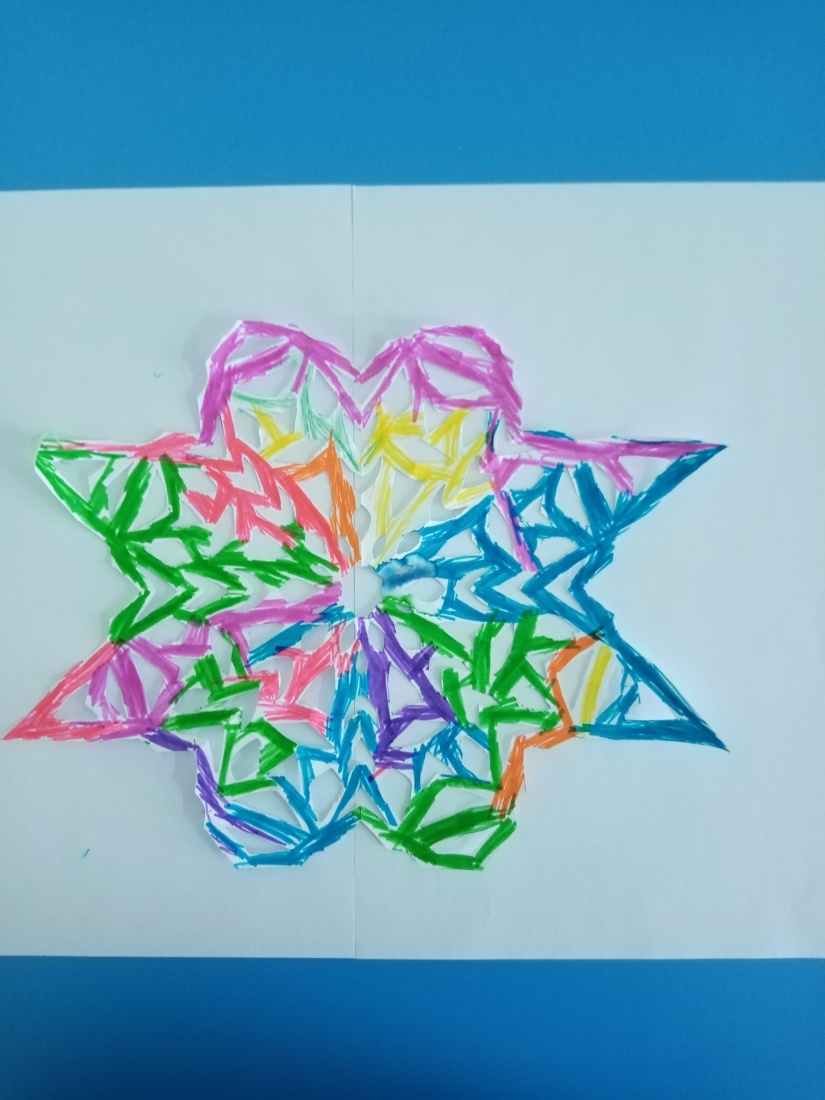 Семья Литвиновой Маши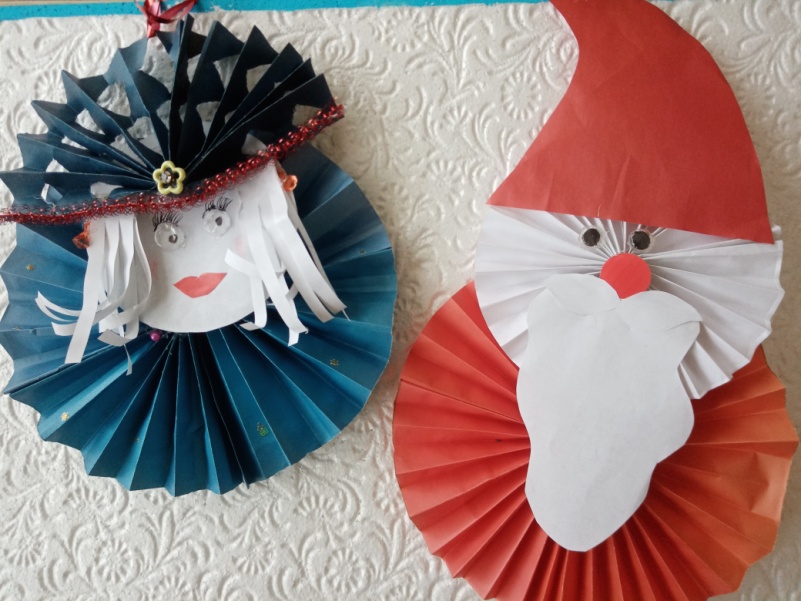      Семья Криволапова Кости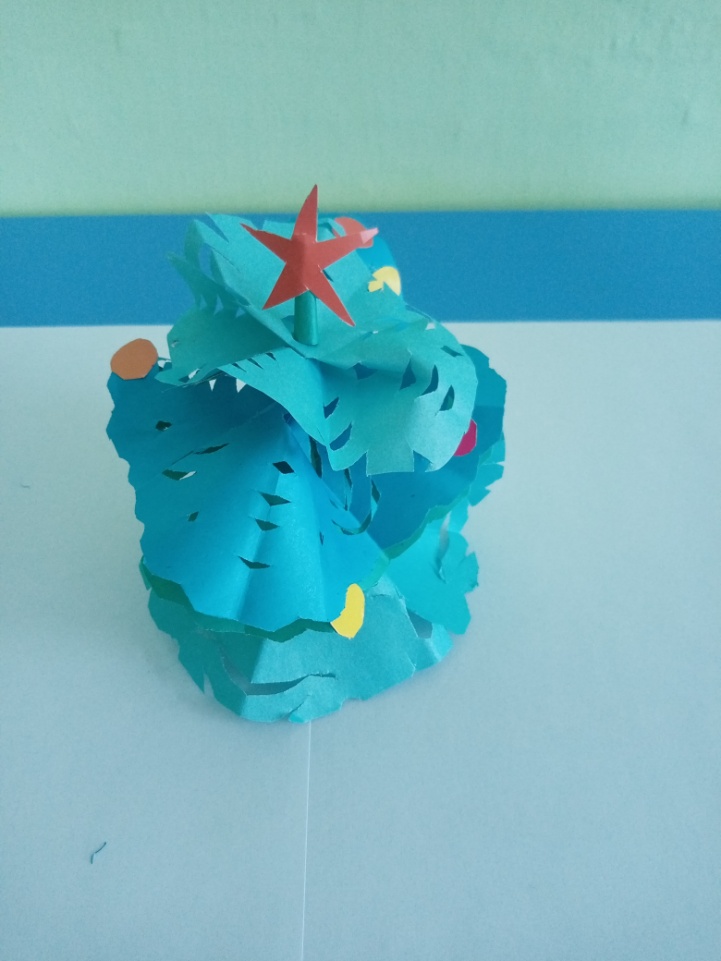 Семья Сипкова Ярика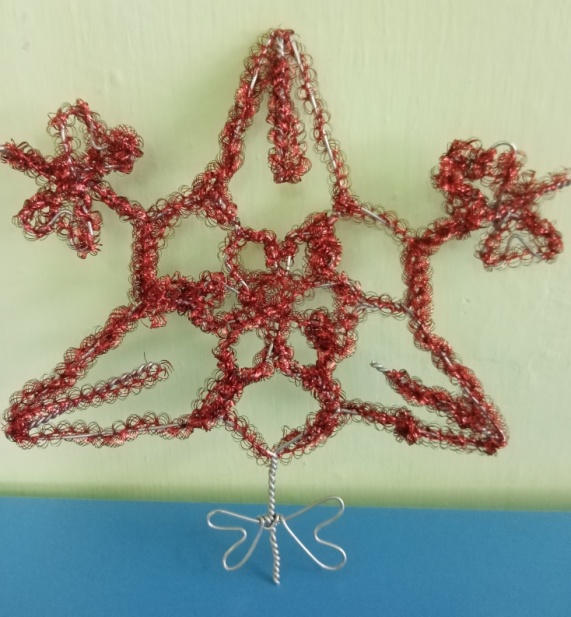 Семья Пушкарёвой Марины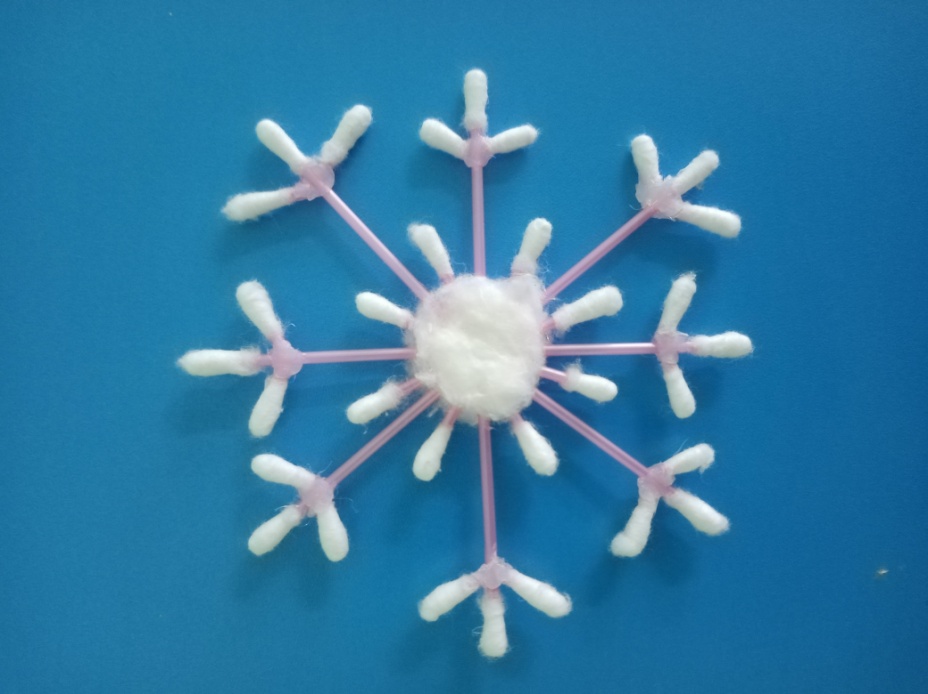 Семья Перевозниковой ВалиСемья Речкалова Тимоши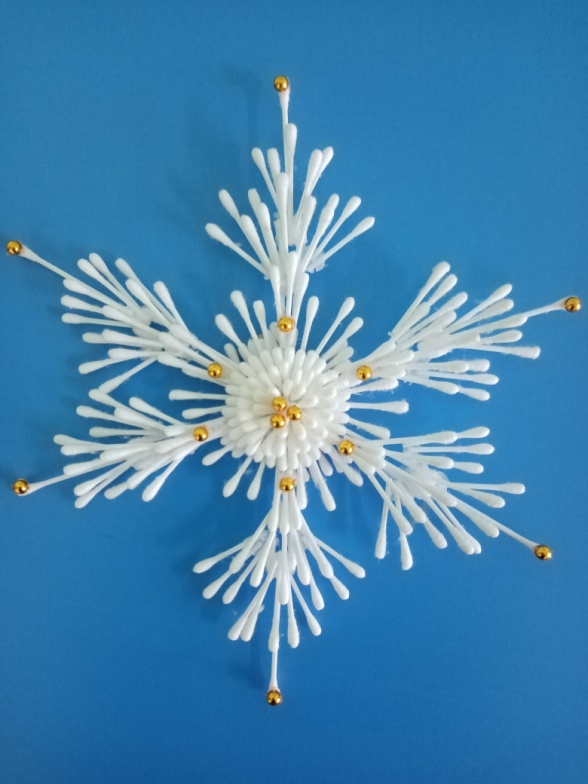 